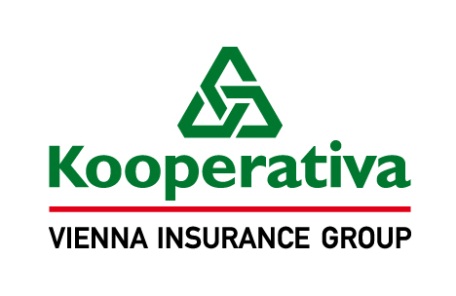 Dodatek č. 1k pojistné smlouvě č. 7721147412Úsek pojištění hospodářských rizikKooperativa pojišťovna, a.s., Vienna Insurance Groupse sídlem Praha 8, Pobřežní 665/21, PSČ 186 00, Česká republika IČO: 47116617zapsaná v obchodním rejstříku u Městského soudu v Praze, sp. zn. B 1897(dále jen „pojistitel“)zastoupený na základě zmocnění níže podepsanými osobami Pracoviště: Kooperativa pojišťovna, a.s., Vienna Insurance Group, Pobřežní 665/21, Praha 8, PSČ 186 00aMěsto Jindřichův Hradecse sídlem Jindřichův Hradec, Klášterská 135/II, PSČ 377 22, Česká republikaIČO: 00246875(dále jen „pojistník“)zastoupený Mgr. Ing. Michalem Kozárem, MBA, starostouKorespondenční adresa pojistníka je totožná s výše uvedenou adresou pojistníka.uzavírají ve smyslu zákona č. 89/2012 Sb., občanského zákoníku, tento dodatek, který spolu s výše uvedenou pojistnou smlouvou, pojistnými podmínkami pojistitele a přílohami, na které se pojistná smlouva (ve znění tohoto dodatku) odvolává, tvoří nedílný celek.Výše uvedená pojistná smlouva (včetně výše uvedených údajů o výše uvedených subjektech) se mění takto:Článek V.Zvláštní ujednáníV Článku V. (Zvláštní ujednání) bod 21.  a bod 25. nově zní:Ujednává se předepsaný způsob zabezpečení:Pro věci zvláštní hodnoty - např. sochy, plastiky, pamětní desky se jako sjednaný způsob zabezpečení sjednává pevné ukotvení k zemi, podstavci nebo ke zdi.Pro součásti budov a staveb a pro movité věci na volném prostranství (např. lavičky, odpadkové koše, stojany na kola, dopravní značky, herní prvky dětských hřišť apod.) se jako sjednaný způsob dostatečného zabezpečení sjednává pevné ukotvení k zemi nebo budově.Pro movitý majetek a zásoby se odchylně od doložky DOZ101, tabulky č. 1, kódu A1-A5, tabulky č. 2, kódu B1-B5, tabulky č. 3, kódu C1-C5, doložky DOZ108, tabulky č. 1 (uzavřený prostor A, B, C), tabulky č. 2 (uzavřený prostor A, B, C), tabulky č. 3 (uzavřený prostor A, B, C), tabulky č. 4 (uzavřený prostor A, B, C) sjednávají následující způsoby zabezpečení a limity plnění:pro limit plnění do 100 000 Kč je dostačující následující způsob zabezpečení: Pojištěné věci jsou v době pojistné události umístěné v uzamčeném prostoru, vstupní dveře, kde je běžné zasklení, je toto postačující pro plnění v případě krádeže, loupeže, prosklené plochy nemusí být mechanicky zabezpečeny, uzamčený prostor je opatřen jedním zámkem na vstupech.Pro limit plnění od 100 001 Kč do 200 000 Kč je dostačující následující způsob zabezpečení: Pojištěné věci jsou v době pojistné události umístěné v uzamčeném prostoru, který je uzamčen zámkem s cylindrickou vložkou nebo dozickým zámkem nebo bezpečnostním visacím zámkem. Okno či jiná prosklená část není opatřena okenicí, roletou, mříží nebo bezpečnostním zasklením.Pro limit pojistného plnění od 200 001 Kč do 500 000 Kč je dostačující následující způsob zabezpečení: Pojištěné věci jsou v době pojistné události umístěné v uzamčeném prostoru, vstupní dveře plné jsou uzamčeny zámkem s cylindrickou vložkou nebo dozickým zámkem nebo bezpečnostním visacím zámkem. Pokud se jedná o dvoukřídlé dveře, jsou tyto dále opatřeny zabezpečením proti vyháčkování. Okno či jiná prosklená část není opatřena okenicí, roletou, mříží nebo bezpečnostním zasklením.V ostatních případech či při nesplnění výše uvedeného zabezpečení, platí limity uvedené v doložce DOZ101 a DOZ108.V případě pojištění finančních prostředků, cenin a cenných předmětů jsou dostačující následující stupně zabezpečení pro jednotlivé limity plnění (odchylně od doložky DOZ102, tabulky č. 1, tabulky č. 2, kódu    E1-E5):Pro limit plnění do 100 000 Kč je dostačující následující způsob zabezpečení: Uložení v pokladnách nebo v plechových skříňkách, které jsou uzamčeny ve stole nebo ve skříni, místnost uzamčena jakýmkoliv způsobem. Ostatní (např. prosklené plochy) bez dalších požadavků.Pro limit plnění od 100 001 Kč do 300 000 Kč je dostačující následující způsob zabezpečení: Vstup - dvoukřídlé dveře dřevěné, masivní, výplně jednotlivých ploch nezpevněné, nevybavené zábranou proti vyháčkování, osazené bezpečnostní vložkou FAB. Prosklené plochy - osazeny mříží, jednotlivé pruty do 10 mm. 1. NP cca  nad okolním terénem. Venkovní trezor nezjištěného stupně odolnosti nepřipevněný.V ostatních případech či při nesplnění výše uvedeného zabezpečení, platí limity uvedené v doložce DOZ102.V případě pojištění finančních prostředků, cenin a cenných předmětů pro účely provozu poštovní služby Partner+ je dostačující následující zabezpečení pro jednotlivé limity plnění (odchylně od doložky DOZ102):Uložení v horní části mobilního trezoru KOVONA typ B 801 pro limit plnění do 500 000 KčUložení v horní části mobilního trezoru HAŠEK pro limit plnění do 600 000 KčUmístění trezorů v uzavřeném prostoru s plnými dveřmi opatřenými bezpečnostním uzamykacím systémem, napojení na PZTS (dříve EZS) s plášťovou a prostorovou ochranou s vyvedením poplachového signálu na akustický hlásič. V ostatních případech či při nesplnění výše uvedeného zabezpečení, platí limity uvedené v doložce DOZ102.V případě pojištění přepravy peněz a cenin je dostačující následující stupeň zabezpečení pro jednotlivé limity plnění (odchylně od doložky DOZ104) :Pro limit plnění do 100 000 Kč je dostačující následující způsob zabezpečení: Peníze a ceniny jsou přepravovány alespoň jednou osobou, která je vybavena obranným prostředkem (sprejem) a jsou uloženy v pevné, řádně uzavřené kabele nebo kufříku.Pro limit plnění od 100 001 Kč do 300 000 Kč je dostačující následující způsob zabezpečení: Peníze a ceniny jsou přepravovány alespoň dvěma osobami, z nichž alespoň jedna je vybavena funkčním obranným prostředkem (např. sprejem) a zároveň jsou uloženy v pevné, řádně uzavřené kabele nebo kufříku.Pro limit plnění od 300 001 Kč do 500 000 Kč je dostačující následující způsob zabezpečení: Peníze a ceniny jsou přepravovány alespoň dvěma osobami uzavřeným osobním automobilem. Alespoň jedna z osob musí být vybavena funkčním obranným prostředkem (např. sprejem) a peníze a cennosti jsou zároveň uloženy v pevné, řádně uzavřené kabele nebo kufříku.Nebude-li v době pojistné události splněno výše uvedené zabezpečení, platí limity uvedené v doložce DOZ104.Pojistitel neposkytne pojistné plnění ani jiné plnění či službu z pojistné smlouvy v rozsahu, v jakém by takové plnění nebo služba znamenaly porušení mezinárodních sankcí, obchodních nebo ekonomických sankcí či finančních embarg, vyhlášených za účelem udržení nebo obnovení mezinárodního míru, bezpečnosti, ochrany základních lidských práv a boje proti terorismu. Za tyto sankce a embarga se považují zejména sankce a embarga Organizace spojených národů, Evropské unie, České republiky a Spojeného království Velké Británie a Severního Irska. Dále také Spojených států amerických za předpokladu, že neodporují sankcím a embargům uvedeným v předchozí větě.Článek VI.
Prohlášení pojistníka, registr smluv, zpracování osobních údajůNa konci Článku VI. (Prohlášení pojistníka, registr smluv, zpracování osobních údajů) se doplňuje tato věta:Pojistník prohlašuje, že jeho prohlášení/potvrzení učiněná v pojistné smlouvě ve znění předchozích dodatků jsou aktuální, nadále platná a vztahují se i k tomuto dodatku.Článek VII. (Závěrečná ustanovení) nově zní:Článek VII.Závěrečná ustanoveníNení-li ujednáno jinak, je pojistnou dobou doba od 01.01.2022 (počátek pojištění) na dobu neurčitou, která je zároveň pojistnou dobou.Počátek změn provedených tímto dodatkem: 11.07.2023. Je-li tento dodatek uzavřen po datu uvedeném jako počátek změn provedených tímto dodatkem, vztahují se tímto dodatkem provedené změny a případná tímto dodatkem sjednaná nová pojištění i na dobu od data uvedeného jako počátek změn provedených tímto dodatkem do uzavření tohoto dodatku; pojistitel však v rozsahu těchto provedených změn nebo případných nových pojištění není povinen poskytnout plnění, pokud pojistník a/nebo pojištěný a/nebo oprávněná osoba a/nebo jiná osoba, která uplatňuje právo na plnění pojistitele, v době uzavření tohoto dodatku věděl(a) nebo s přihlédnutím ke všem okolnostem mohl(a) vědět, že již nastala skutečnost, která by se mohla stát důvodem vzniku práva na plnění pojistitele v rozsahu změn provedených tímto dodatkem nebo případných tímto dodatkem sjednaných nových pojištění, vyjma takových skutečností, které již byly pojistiteli jakoukoli z výše uvedených osob oznámeny před odesláním návrhu pojistitele na uzavření tohoto dodatku.Odpověď pojistníka na návrh pojistitele na uzavření tohoto dodatku (dále jen „nabídka“) s dodatkem nebo odchylkou od nabídky se nepovažuje za její přijetí, a to ani v případě, že se takovou odchylkou podstatně nemění podmínky nabídky.Ujednává se, že tento dodatek musí být uzavřen pouze v písemné formě, a to i v případě, že je pojištění tímto dodatkem ujednáno na pojistnou dobu kratší než jeden rok. Tento dodatek může být měněna pouze písemnou formou.Ujednává se, že je-li tento dodatek uzavírán elektronickými prostředky, musí být podepsán elektronickým podpisem ve smyslu příslušných právních předpisů. Subjektem věcně příslušným k mimosoudnímu řešení spotřebitelských sporů z tohoto pojištění je Česká obchodní inspekce, Štěpánská 567/15, 120 00 Praha 2, www.coi.cz, a Kancelář ombudsmana České asociace pojišťoven z.ú., Elišky Krásnohorské 135/7, 110 00 Praha 1, www.ombudsmancap.cz.Pojistná smlouva obsahuje cenu ročního pojistného v členění dle jednotlivých požadovaných rizik (druhů pojištění) a dále celkem za všechna rizika.Pojistná smlouva neobsahuje žádná ujednání odvolávající se na všeobecné obchodní podmínky pojistitele nebo jiné dokumenty, které by mohly být v budoucím období pojistitelem jednostranně změněny. Všechny obchodní podmínky stanovené zadávací dokumentací jsou obsaženy přímo v textu návrhu pojistné smlouvy.Pojistitel nebude navyšovat pojistné v důsledku inflace, změny měnových kurzů ani v důsledku změny dalších parametrů, které mají vliv na vývoj ceny pojištění.Cena pojištění uvedená v pojistné smlouvě bude upravena v době trvání pojistné smlouvy vždy v závislosti na skutečném objemu jednotlivých druhů pojištěného majetku, a to pouze na základě požadavku zadavatele, přičemž konkrétní postup při úpravě ceny pro jednotlivé druhy pojištění bude uveden v závislosti na objemu druhu pojištěného majetku. Pojistitel se zavazuje účtovat dodatečné pojistné vypočtené pojistnou sazbou použitou pro výpočet pojistného uvedeného v pojistné smlouvě.Dojde-li k potřebě dokoupení vyčerpaných limitů plnění, bude toto realizováno za využití příslušné sazby či jiné jednotkové ceny použité pro výpočet pojistného uvedeného v pojistné smlouvě.Pojistitel do návrhu pojistné smlouvy nevložil žádné podmínky, které by obsahovaly ujednání o smluvních pokutách, sankcích či jiném zatížení pro zadavatele, vyjma zákonných úroků z prodlení pro nedodržení závazků zadavatele.Uzavření této smlouvy ve znění tohoto dodatku schválila Rada města Jindřichův Hradec usnesením č. 737/23R/2023.Pojistitel souhlasí se zveřejněním této smlouvy. Pojistitel prohlašuje, že tato smlouva, ani žádná z jejích příloh, neobsahuje údaje, které tvoří předmět obchodního tajemství podle § 504 zákona č. 89/2012 Sb., občanský zákoník. Zveřejnění této smlouvy v Registru smluv dle zákona č. 340/2015 Sb., o zvláštních podmínkách účinnosti některých smluv, uveřejňování těchto smluv a o registru smluv (zákon o registru smluv) zajistí pojistník.Právní vztahy vzniklé z pojistné smlouvy se budou řídit českými právními předpisy a případné spory z těchto právních vztahů vzniklé budou rozhodovat příslušné obecné české soudy.Smlouva se uzavírá na dobu neurčitou, platnost smluv může být ukončena písemnou dohodou smluvních stran nebo výpovědí. Odchylně od čl. 4, odst. 3) VPP P-100/14 lze pojištění dle této smlouvy ukončit výpovědí bez udání důvodů nejdříve po uplynutí 36 měsíců od uzavření této smlouvy. Výpovědní lhůta v případě výpovědi bez udání důvodu činí 6 kalendářních měsíců a počíná běžet následující měsíc po doručení výpovědi druhé straně. Pojistník i pojistitel obdrží originál tohoto dodatku. Je-li tento dodatek vyhotoven v listinné podobě, pojistník obdrží 1 stejnopis a pojistitel obdrží 3 stejnopisy.Tento dodatek obsahuje 5 stran, k pojistné smlouvě ve znění tohoto dodatku náleží 2 přílohy, z nichž ani jedna není přiložena k tomuto dodatku. Součástí pojistné smlouvy ve znění tohoto dodatku jsou pojistné podmínky pojistitele uvedené v čl. I. této pojistné smlouvy ve znění tohoto dodatku, které nejsou přiloženy k tomuto dodatku.Výčet příloh:	příloha č. 1 - Seznam pojištěných příspěvkových organizací (příloha č. 3 zadávací dokumentace)		příloha č. 2 - Specifikace lesních porostů (příloha č. 5 zadávací dokumentace)Podepsáno dne+ ............................					za pojistitele	za pojistitelePodepsáno dne+ ............................              …………………………………………………..	za pojistníka+++ Je-li tento dodatek podepsán uznávaným elektronickým podpisem, je okamžik podpisu vždy obsažen v tomto podpisu.+ Je-li tento dodatek podepsán uznávaným elektronickým podpisem, je okamžik podpisu vždy obsažen v tomto podpisu.	a) 	Je-li tento dodatek pojistitelem vyhotoven v listinné podobě a podepsán za něj vlastnoručně, uveďte jméno, příjmení a funkci osob/y podepisující/ch za pojistníka, jejich vlastnoruční podpis/y a případně též otisk razítka a doručte pojistiteli takto podepsaný stejnopis dodatku v listinné podobě.	b) 	Je-li tento dodatek pojistitelem vyhotoven v elektronické podobě a podepsán za něj uznávaným elektronickým podpisem, použijte též uznávaný elektronický podpis/y osob/y podepisující/ch za pojistníka, nebo v případě použití elektronického podpisu jiného než uznávaného vložte jméno, příjmení a funkci podepisující/ch osob/y do poznámky tohoto elektronického dokumentu, včetně uvedení data podpisu. Takto tento elektronickým podpisem podepsaný elektronický dokument doručte pojistiteli elektronickým prostředkem.Dodatek vypracovala: 